Veřejný zadavatel:	město Uherský Brod			Masarykovo nám. 100, 688 01 Uherský Brod			IČ: 00291463	DIČ: CZ00291463			Zastoupeno: Ing. Ferdinand Kubáník, starostarevitalizace zeleně v ulici naardenská a seichertovaTyp veřejné zakázky:	veřejná zakázka malého rozsahu, JOSEPHINE elektronické podání nabídkyIng. Robert VráblíkIng. Taťána ŠtěpančíkováVšichni přítomní členové komise stvrzují svým podpisem prohlášení o střetu zájmů – viz Čestné prohlášení.Lhůta pro podání nabídek byla do: 			05.10.2022 v 09:00 hodin následně byly nabídky elektronicky zpřístupněny – otevřeny administrátorkou veřejných zakázek. Všechny nabídky byly podány v elektronické podobě.Zadavatel do konce lhůty pro podání nabídek přijal: 	1 nabídkaPředpokládaná hodnota:				157.025 bez DPH, tj. cca 190.000 Kč s DPHNabídky doručené/stažené ve lhůtě pro podání nabídekID Stav Čas podání/stažení Název účastníka IČO Autenticita Seriové číslo Vydavatel Manipulace84109 podaná 04.10.2022 16:29:01 Ing. Ladislava Nagyová GARD&N s.r.o. 26954575 - - - NebylaCelkový počet nabídek podaných ve lhůtě pro podání nabídek: 1Seznam dokladů, které zadavatel požadoval prokázat:Profesní způsobilostOstatní požadavky zadavatele:Čestné prohlášení o bezdlužnosti, Výkaz výměr, Krycí listPopis hodnocení údajů z nabídek:Základním kritériem pro zadání veřejné zakázky malého rozsahu je ekonomická výhodnost, konkrétně nejnižší nabídková cena. Aspekty odpovědného zadávání nejsou předmětem hodnocení.Popis srovnání hodnot získaných při hodnocení:Číselně vyjádřitelné hodnoty ve formě nabídkové ceny byly srovnávány od nejnižší nabídkové ceny až po nejvyšší nabídkovou cenu v částce s DPH.  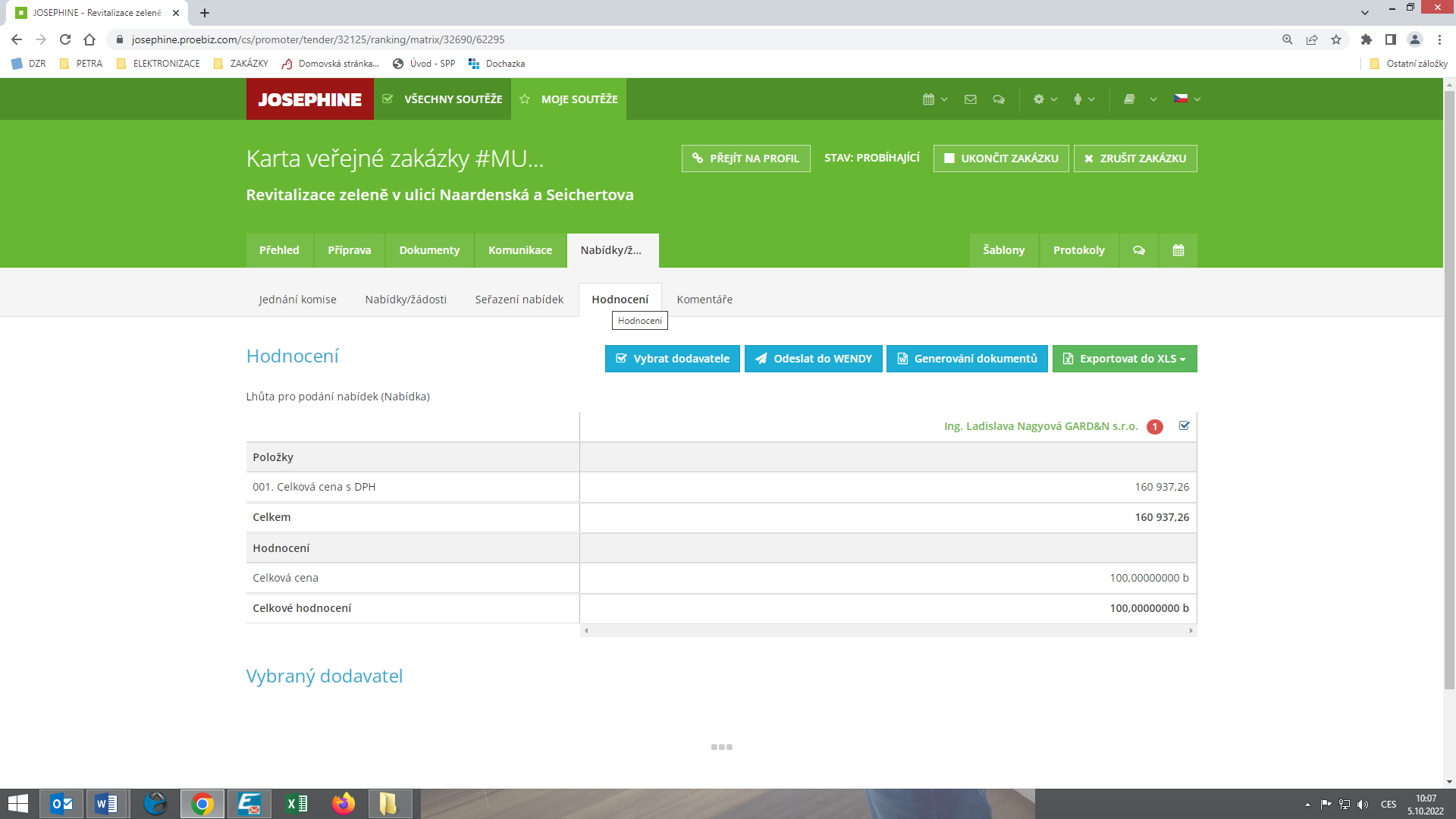 V Uherském Brodě dne 07.10.2022Nabídka č. 1Obchodní jméno:GARD&N UH s.r.o.Sídlo:Hradišťská 90, 686 03  Staré MěstoIČ:26954575Údaje týkající se číselně vyjádřitelným kritériím hodnocení:160.937,26 Kč s DPHNabídka č. 1Obchodní jméno:GARD&N UH s.r.o.Sídlo:Hradišťská 90, 686 03  Staré MěstoIČ:26954575Profesní způsobilost:ANOOstatní požadavky zadavatele:ANOKomise nabídku vyřadila:NEDůvod vyřazení nabídky:-Nabídka č. 1GARD&N UH s.r.o.Členové komise:Členové komise:Podpisy:1.Ing. Robert Vráblík2.Ing. Taťána Štěpančíková